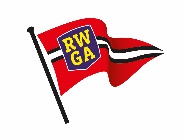 Riverina Women’s Golf Association Inc.President	SecretaryTrish Gray	Kathy Simpson 42 Condon Avenue,	161 Faulkner StreetWagga Wagga, NSW. 2650	DENILIQUIN NSW 2710Mobile: O401312201	Mobile: 0488229637trish44@bigpond.net.au                                                                                                                                  secretary@rwga.org.auAPPOINTMENT OF PROXY TO 2021 ANNUAL DISTRICT MEETINGI, ___________________________________________________________ 	____     (Full Name) of __________________________________________________ 			                (Address) being a Club Representative /Delegate (delete as appropriate) to the Committee of the Riverina Ladies’ Golf Association hereby appoint____________________________________________________			 (Full name of proxy) of __________________________________________________			                   (Address) being a member of that Association, as my proxy to vote for me and on my behalf at the Annual General Meeting of the Association to be held on Saturday 16thh November 2019 at the Lockhart Serviceman’s club at 11.am______________________ 					  (Signature of member appointed proxy) _____________________    (Date)NOTE1.	No person may hold more than one proxy2.	The above form may be also used to appoint a proxy for a Delegate to the meeting previously appointed by their Club but unable to attend the meeting.3.	This form must be handed to the Secretary prior to the commencement of the meeting.Received By____________________________  Date    /      /      . Position     ________________________________